ИНФОРМАЦИОННЫЙ СБОРНИК №26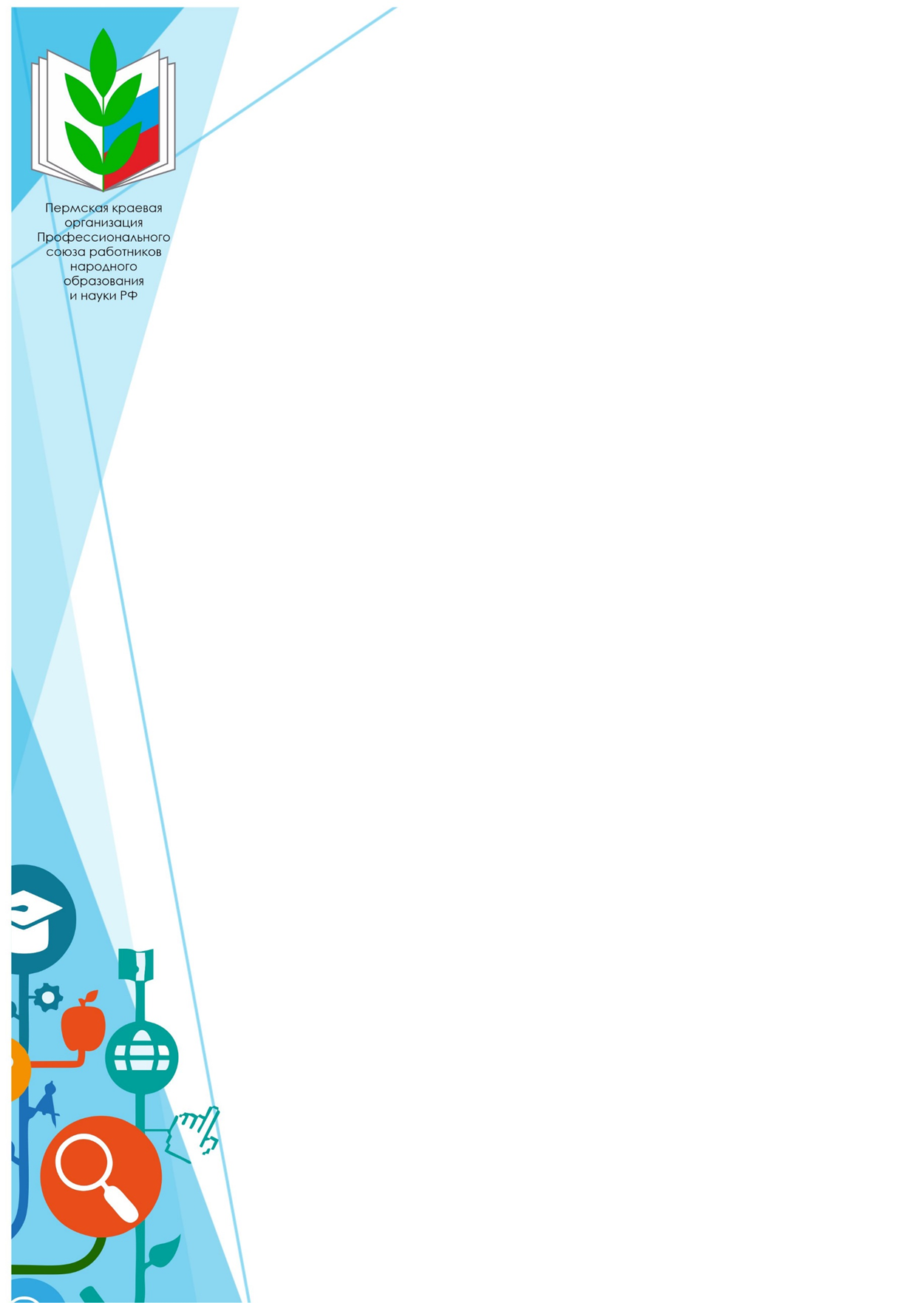 О РАБОТЕ АППАРАТА КРАЙКОМА,ПРЕЗИДИУМА ЗА МАЙ 2022 ГОДАМай – месяц солидарности, единых действий профсоюзов за мир, труд, занятость.1 мая – краевая организация приняла активное участие в единых действиях профсоюзов: наши представители участвовали в автопробеге, организованном краевым советом профсоюзов; в маёвке Профсоюзов Прикамья, в территориях края также проведены первомайские мероприятия.5 мая – комплексная группа работников аппарата краевого комитета профсоюза работала в Куединском районе (Галайда З. И., Шелатонова Т. Н., Дремин И. А., Красносельских О. Е.): проведена встреча с руководителями учреждений, молодыми специалистами района; мастер-классы с молодыми педагогами. Цель: воссоздание активной деятельности организации. Создан Совет молодых педагогов.5 мая – Киселева И. В. приняла участие в заседании директоров Ассоциации бережливых образовательных учреждений Пермского края.5 мая – Батюкова Л. И. приняла участие в онлайн-совещании председателей студенческих профсоюзных организаций вузов по вопросу участия актива от Пермского региона в окружном этапе Всероссийского конкурса «Студенческий лидер».11 мая – Проведена рабочая встреча работников аппарата крайкома профсоюза с директором ВОК Артемовой О. В. и председателем профсоюзной организации Центра Яковлевой И. Н.  Верещагинская ТО о порядке работы по заключению коллективного договора, о др. формах организации деятельности профсоюзной организации (Киселева И. В., Галайда З. И.).12 мая – Галайда З. И. приняла участие в работе комиссии Правительства Пермского края по рассмотрению кандидатур на вакантные должности руководителей муниципальных управлений образования.16 мая – Галайда З. И. приняла участие в заседании Общественной палаты Пермского края с повесткой дня «О реализации транспортной реформы в г. Перми и путях решения проблемных вопросов общественного транспорта в Пермском крае». На заседании Общественной палаты Галайда З. И. было вручено Благодарственное письмо Президента РФ В. В. Путина.16,23,30 мая – Состоялись совещания с председателями отраслевых организаций профсоюза с председателем краевого совета профсоюзов Ивановым М. Г. по вопросам текущей деятельности.16 мая – Галайда З. И. провела рабочую встречу с председателем СМП Тарутиной В.И. и Дреминой И. А. старшим научным сотрудником ИРО по вопросу организации работы с молодыми педагогами.16 мая – Батюкова Л. И. приняла участие в итоговом заседании оргкомитета по проведению первомайских мероприятий.16 мая – Спицын С. С. работал в Чернушинском районе, принимал участие в судебном заседании по вопросам оплаты труда.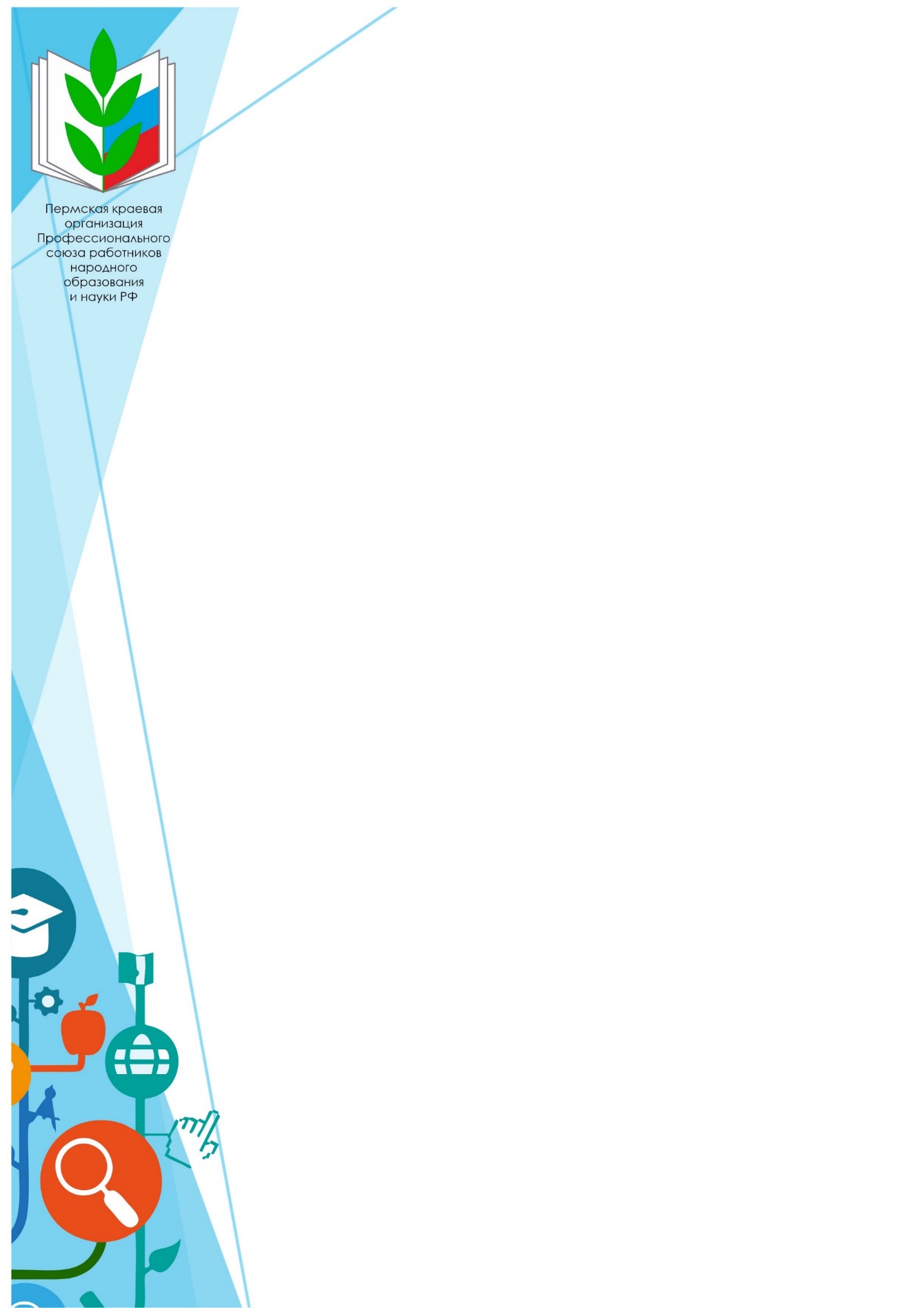 18 мая – Проведен семинар бухгалтеров первичных и территориальных организаций профсоюза в онлайн-режиме. (Карпова Т. А., Галайда З. И., Шелатонова Т. Н., Киселева И.  В.)18 мая – Проведен семинар по вопросу заключения коллективных договоров с председателями ППО Дзержинской ТО г. Перми. (Киселева И. В.)19-20 мая – Галайда З. И. принимала участие в выездном расширенном заседании президиума крайсовпрофа и семинаре-тренинге «Умные переговоры – ключ к повышению профсоюзного членства» (с участием бизнес-консультанта Епишина А. С.).19 мая – Батюкова Л. И. приняла участие в церемонии награждения победителей профессионального конкурса среди работников СПО «Мастер года». Профсоюзная награда вручена преподавателю «Коми-пермяцкого профессионально-педагогического колледжа ордена Знак почета» - члену Совета молодых педагогов профессиональных образовательных организаций Аристовой Е. Е.19 мая – Киселева И. В. приняла участие в краевом торжественном мероприятии, посвященном Дню рождения Пионерии.19-20 мая – Совет молодых педагогов провел Открытый мастер-класс молодых педагогов в онлайн-режиме. (Организаторы Пустовалова А. Ф., Дремин И. А.)19-22 мая – был проведен Всероссийский Форум по вопросам дополнительного образования детей «Новый взгляд на формы и методы профориентационной работы в образовательных организациях.» В рамках Форума прошел VII Всероссийский профессиональный конкурс педработников «Арктур». Педагог допобразования Тарасов  С.  А. ЦДТ «Юность» Дзержинского района занял первое место.24 мая – Проведены собеседования о состоянии профсоюзного членства и профбюджета в режиме онлайн со следующими организациями:Березниковской ТО;Губахинской ТО;Индустриальной ТО;Кировской ТО;Кунгурской ТО.25 мая – Проведены собеседования о состоянии профсоюзного членства и профбюджета в режиме онлайн со следующими организациями:Лысьвенской ТО;Мотовилихинской ТО;Дзержинской ТО;Нытвенской ТО;Орджоникидзевской ТО;Пермской городской ТО;Пермской районной ТО.
         26 мая – Проведены собеседования о состоянии профсоюзного членства и профбюджета в режиме онлайн со следующими организациями:Свердловской ТО;Соликамской ТО;Чайковской ТО;Чернушинской ТО;Чусовской ТО;Юрлинской ТО.          26 мая – Батюкова Л. И. приняла участие в организационном совещании в крайсовпрофе по проведению туристского слета среди краевых организаций профсоюзов Пермского края.25 мая-28 мая – Всероссийский семинар-совещание председателей профкомов работников вузов «Приоритетные направления деятельности профсоюзной организации» от Пермского края в семинаре приняла участие председатель КСП Фролович Э. М. (в г. Хабаровске).30 мая – Проведены собеседования о состоянии профсоюзного членства и профбюджета в режиме онлайн со следующими организациями:Кизеловской ТО;Юсьвинской ТО;Частинской ТО.31 мая – Проведены собеседования о состоянии профсоюзного членства и профбюджета в режиме онлайн со следующими организациями:Чердынской ТО;Еловской ТО;Ильинской ТОКочевской ТО;Кудымкарской ТО;Кудымкарской ГТО.Берегите себя!Крепкого здоровья!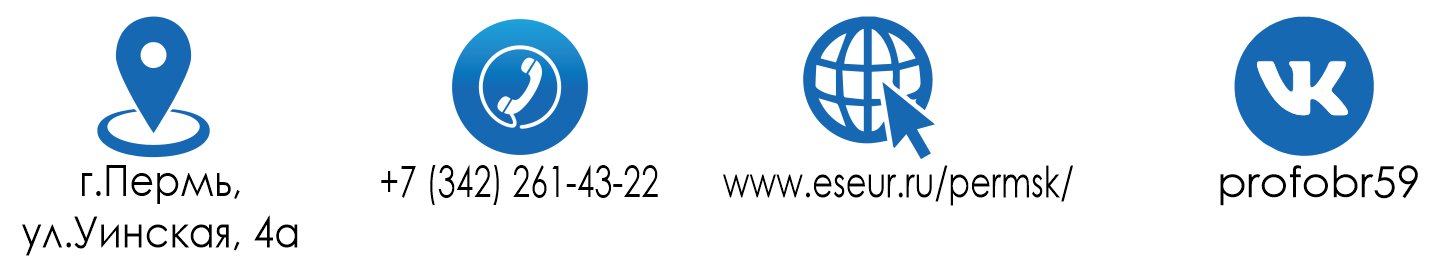 